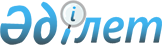 "О внесении изменений и дополнений в решение внеочередной XXXI сессий районного маслихата от 18 июня 2014 года № 217 "Об утверждении правил оказания социальной помощи, установления размеров и определения перечня отдельных категорий нуждающихся граждан"Решение Казалинского районного маслихата Кызылординской области от 02 марта 2015 года № 285. Зарегистрировано департаментом юстиции Кызылординской области 13 марта 2015 года № 4914      В соответствии с Законом Республики Казахстан от 23 января 2001 года № 148 "О местном государственном управлении и самоуправлении в Республике Казахстан", Законом Республики Казахстан от 28 апреля 1995 года № 2247 "О льготах и социальной защите участников, инвалидов Великой Отечественной войны и лиц, приравненных к ним", постановлением Правительства Республики Казахстан от 21 мая 2013 года № 504 "Об утверждении Типовых правил оказания социальной помощи, установления размеров и определения перечня отдельных категорий нуждающихся граждан" маслихат Казалинского района РЕШИЛ:

      1.  Внести в решение внеочередной ХХХІ сессии Казалинского районного маслихата от 18 июня 2014 года № 217 "Об утверждении правил оказания социальной помощи, установления размеров и определения перечня отдельных категорий нуждающихся граждан" (зарегистрировано в Реестре государственной регистрации нормативных правовых актов за номером 4706, опубликовано в районной газете "Тұран Қазалы" от 5 июля 2014 года №56-57) следующие изменения и дополнения:
      в Правилах оказания социальной помощи, установления размеров и определения перечня отдельных категорий нуждающихся граждан, утвержденных указанным решением:

      дополнить пункт 6 подпунктом 12-1): 

      "12-1) дети заболевшие болезнью гематологическими заболеваниями, включая гемобластозы и апластическую анемию состоящие на диспансерном учете".

      подпункт 1) пункта 8 изложить в следующей новой редакции:

      "1) ко Дню Победы - 9 мая:

      не вступившим в повторный брак вдовам воинов, погибших (умерших, пропавших без вести) в Великой Отечественной войне; бывшим несовершеннолетним узникам концлагерей, гетто и других мест принудительного содержания, созданных фашистами и их союзниками в период второй мировой войны – 40 месячного расчетного показателя;

      лицам, награжденным орденами и медалями бывшего Союза ССР за самоотверженный труд и безупречную воинскую службу в тылу в годы Великой Отечественной войны – 20 месячного расчетного показателя;

      лицам, награжденным орденами и медалями бывшего Союза ССР за самоотверженный труд и безупречную воинскую службу в тылу в годы Великой Отечественной войны, а также проработавшим (прослужившим) не менее шести месяцев с 22 июня 1941 года по 9 мая 1945 года и не награжденным орденами и медалями бывшего Союза ССР за самоотверженный труд и безупречную воинскую службу в тылу в годы Великой Отечественной войны –– 30 месячного расчетного показателя;

      участникам и инвалидам Великой Отечественной войны – единовременная помощь – 150 000 тенге".

       дополнить пунктом 12-1 следующего содержания:

      "12-1. Детям, состоящим на диспансерном учете с гематологическими заболеваниями, включая гемобластозы и апластическую анемию предоставляется ежемесячная социальная помощь на получение лекарства, в размере – предельного размера не превышающего 7,6 месячного расчетного показателя".

      2.  Настоящее решение вводится в действие по истечении десяти календарных дней после дня первого официального опубликования.



					© 2012. РГП на ПХВ «Институт законодательства и правовой информации Республики Казахстан» Министерства юстиции Республики Казахстан
				
      Председатель внеочередной

Секретарь

       ХХХХ сессии районного маслихата

районного маслихата

      У.Туктибай

Т.Борикулаков

      "СОГЛАСОВАНО"

      Руководитель государственного

      учреждения "Управление

      координации занятости и

      социальных программ

      Кызылординской области"

      Ж.Жылкышиева _______________

      "02" марта 2015 г
